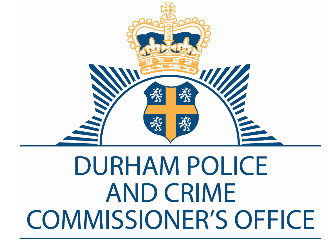 Date:	 22nd March 2022Time:	10:00am – 12:00pmVenue:	Via TeamsAGENDAJoy AllenPolice and Crime Commissioner Police and Crime Commissioner’s OfficePolice and Crime Commissioner’s OfficeJoint Independent Audit CommitteeJoint Independent Audit CommitteeItem No.ItemPaper/ Verbal?PresenterTimeIntroductions and ApologiesVerbalChair10:00Minutes of Meeting held 18th January 2022PaperChair10:05Risk Register - CCPaperMrs A Gardiner10:10Estates UpdatePaperTBA10:20Corporate Governance Framework ReviewBriefingMr C Oakley10:25Internal Audit Plan 2022/23PaperMiss T Henderson10:35Internal Audit CharterPaper Miss T Henderson10:45Internal Audit Ethical Culture-PDR processPaperMiss T Henderson10:55External Audit Completion ReportDeferredMr J CollinsProfessional Standards Quarterly UpdatePaperMrs F Huntington11:00Red Sigma (Limited Assurance) UpdatePaper Mr P Guy11:15Budget Setting and MTFPPaper Mrs J Diamond11:30Gift & Hospitality /Register of Interests - PCC & CCPaperMrs J Diamond11:40Annual Review of JIAC expensesPaper Mrs J Diamond11:50Any Other Business:Next Meeting Training Day HQ 10th May 202212:00